Благоустройства общественной территории на пересечении улиц Блюхера-Рылеева, вдоль дома № 51 по улице Блюхера со стороны РылееваВ данном инициативном проекте представлен 1 участок, который требует безотлагательного ремонта.Данный участок находится в ужасном состоянии: скопление мусора, грязи, вытоптанный газон, поросль.В рамках проекта планируется данный участок благоустроить как карманный сквер для комфортного время препровождения жителей и гостей города.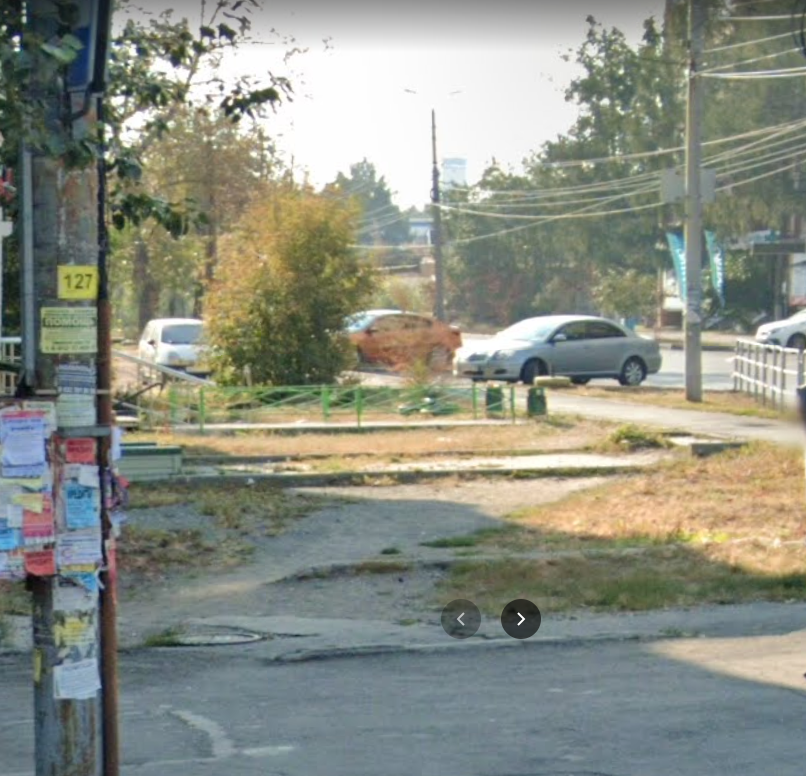 